Publicado en Madrid el 04/12/2019 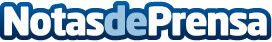 Rentokil Initial aconseja cómo actuar ante una plaga de termitasLas termitas están consideradas entre las plagas de insectos más demoledoras del mundoDatos de contacto:Alana Consultoresadministracion@alanaconsultores.com917818090Nota de prensa publicada en: https://www.notasdeprensa.es/rentokil-initial-aconseja-como-actuar-ante-una Categorias: Nacional Sociedad Jardín/Terraza http://www.notasdeprensa.es